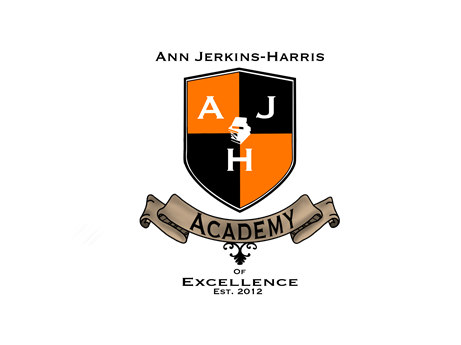 HUMAN RESOURCES DEPARTMENTREQUIRED DOCUMENTS TO BE PRESENTED WITH EMPLOYMENT APPLICATIONNO CONTRACTS WILL BE ISSUED WITHOUT THIS DOCUMENTS BEING SUBMITTED BY THE CANDIDATEANY PERSON WHO KNOWINGLY MAKES A FALSE STATEMENT IS GUILTY OF FALSIFICATION UNDER SECTION 2921.13 OF THE OHIO REVISED CODE, WHICH IS A MISDEMEANOR OF THE FIRST DEGREE.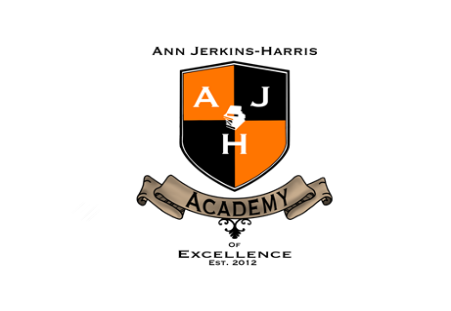 
Employment Application – School Year 2024-2025Position Applied for:    (  ) Instructional: ______________________   (  ) Non-Instructional:  _____________________Please fill in the application form in all its parts.  _______________________________________________			________________________________  Applicant’s Signature							Date of ApplicationFOR AJHAE HUMAN RESOURCES USE ONLY(  ) All documents requested submitted    		   	  (  ) RESUME submitted(  ) Schedule for Interview :                                             	  Date ___________________  Time: _________(  ) Extend Job Offer Letter:                                             	  Date:__________________________________(  ) Schedule At-Will Agreement Signature :                  	  Date: __________________  Time: _________(  ) Schedule New Employee Induction / Orientation : 	 Date: __________________  Time: __________DOCUMENTS THAT ESTABLISH IDENTITY AND/OREMPLOYMENT AUTHORIZATIONDOCUMENTS THAT ESTABLISH IDENTITY AND/OREMPLOYMENT AUTHORIZATIONUPDATED RESUMEU.S. PASSPORT or U.S. PASSPORT CARD      ORORIGINAL OR CERTIFIED COPY OF BIRTH CERTIFICATE   OR  U.S. MILITARY CARDDRIVER’S LICENSECOPY OF SOCIAL SECURITY CARDBACKGROUND CHECK (BCI)FBI BACKGROUND CHECKCOMPLETED EMPLOYMENT APPLICATIONCOMPLETED W-2 FORMCOMPLETED PAYROLL FORMS (Direct Deposit)COPY OF VOIDED PERSONAL CHECK ACCOUNT (for Direct Deposit purposes)Ohio State Anti-Fraud StatementSTRS/SERS DocumentationCOPY OF COLLEGE TRANSCRIPTSCOPY OF TEACHING CERTIFICATION:TEACHER CERTIFICATE – Teaching Level:___LONG-TERM SUBSTITUTESHORT- TERM SUBSTITUTETEACHER AIDEPARAPROFESSIONALSTUDENT MENTOROTHER:________________________________Name of Applicant:Address (street, city, State, Zip)Date of Application:Personal Contact House Telephone Number:Personal Contact Cell Telephone Number:Personal Contact Email Address:Date of Birth:Place of Birth:Social Security Number: XXX-XX-_ _ _ _Educational Background:Undergraduate Studies:College:____________________________  Major:  ____________________________  Minor:  ____________________________  Degree: (   ) BA _____________________  Year of Graduation: ________________Graduate Studies:College:____________________________  Major:  ____________________________  Degree: (   ) MA _____________________                 (   ) PhD ____________________  Year of Graduation: ________________High School Diploma(  ) Yes   (  ) NoSchool:_________________________Location: _______________________Undergraduate Studies:College:____________________________  Major:  ____________________________  Minor:  ____________________________  Degree: (   ) BA _____________________  Year of Graduation: ________________Graduate Studies:College:____________________________  Major:  ____________________________  Degree: (   ) MA _____________________                 (   ) PhD ____________________  Year of Graduation: ________________Are you currently employed?(  ) Yes  (  ) NoActual Salary:Expected Salary:FORMER EMPLOYMENT EXPERIENCEFORMER EMPLOYMENT EXPERIENCEFORMER EMPLOYMENT EXPERIENCEFORMER EMPLOYMENT EXPERIENCEFrom:                   To:Employer:AddressPhoneFrom:                   To:Employer:AddressPhoneFrom:                   To:Employer:AddressPhoneFrom:                   To:Employer:AddressPhonePROFESSIONAL CERTIFICATION(S)PROFESSIONAL CERTIFICATION(S)PROFESSIONAL CERTIFICATION(S)Date Issued:                 Issuing Agency:Valid From:                  To:Certification Issued:Certification Issued:Certification Issued:Date Issued:                 Issuing Agency:Valid From:                  To:Certification Issued:                 Certification Issued:                 Certification Issued:                 REFERENCESREFERENCESREFERENCESNameAddressE-mail Address:Phone NumberNameAddressE-mail Address:Phone NumberNameAddressE-mail Address:Phone Number